 Upute za korištenje  Elektronička pošta  Početna stranica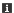 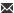 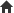 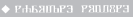 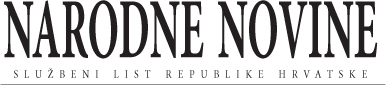 Pravilnik o izmjeni Pravilnika o kriterijima za izricanje pedagoških mjeraMINISTARSTVO ZNANOSTI I OBRAZOVANJA125Na temelju članka 86. stavka 3. Zakona o odgoju i obrazovanju u osnovnoj i srednjoj školi (»Narodne novine«, broj 87/08., 86/09., 92/10., 105/10. – ispravak, 90/11., 5/12, 16/12., 86/12., 94/13. i 152/14.), ministar znanosti i obrazovanja donosiPRAVILNIKO IZMJENI PRAVILNIKA O KRITERIJIMA ZA IZRICANJE PEDAGOŠKIH MJERAČlanak 1.U Pravilniku o kriterijima za izricanje pedagoških mjera (»Narodne novine«, broj 94/15.), članak 4. mijenja se i glasi:»(1) Pedagoška mjera izriče se i zbog neopravdanih izostanaka s nastave.(2) Izostanak s nastave, u slučaju pravodobnog zahtjeva roditelja, može odobriti:– učitelj/nastavnik za izostanak tijekom nastavnoga dana,– razrednik za izostanak do tri (pojedinačna ili uzastopna) radna dana,– ravnatelj za izostanak do sedam (uzastopnih) radnih dana,– učiteljsko/nastavničko vijeće za izostanak do petnaest (uzastopnih) radnih dana.(3) Roditelj može, više puta godišnje, opravdati izostanak svoga djeteta u trajanju do tri radna dana, a za koje nije pravodobno podnesen zahtjev za odobrenjem sukladno stavku 2. ovoga članka.(4) Opravdanost izostanka s nastave zbog zdravstvenih razloga u trajanju duljem od tri radna dana uzastopno dokazuje se liječničkom potvrdom.(5) Izostanak učenika s nastave može se opravdati i odgovarajućom potvrdom nadležne institucije, ustanove ili druge nadležne fizičke ili pravne osobe (Ministarstvo unutarnjih poslova, sud, nadležni centar za socijalnu skrb, ustanova u koju je učenik uključen zbog pružanja pomoći ili dijagnostike, škola s umjetničkim programima, škola stranih jezika, učenički dom, sportski klub, kulturno-umjetničko društvo, kazalište u koje je učenik uključen, specijalistička ordinacija u kojoj je obavljen pregled ili dijagnostička pretraga i drugo), uključujući i e-potvrdu o narudžbi za pregled u zdravstvenoj ustanovi.(6) Neopravdanim izostankom smatra se izostanak koji nije odobren ili opravdan sukladno odredbama stavka 2., 3., 4. i 5. ovoga članka.(7) Načini opravdavanja izostanaka učenika i primjereni rok javljanja o razlogu izostanka uređuju se statutom škole.«Članak 2.Ovaj pravilnik stupa na snagu osmoga dana od dana objave u »Narodnim novinama«.Klasa: 602-01/16-01/00635Urbroj: 533-28-16-0001Zagreb, 28. prosinca 2016.Ministar
prof. dr. sc. Pavo Barišić, v. r.Prikaz na čitavom ekranuOpći uvjeti korištenjaZaštita privatnosti© 2017. Narodne novine d.d., izrada Novena d.o.o.Dio NN: SlužbeniVrsta dokumenta: PravilnikIzdanje: NN 3/2017   Broj dokumenta u izdanju: 125Stranica tiskanog izdanja: 70Donositelj:Ministarstvo znanosti i obrazovanjaDatum tiskanog izdanja: 11.1.2017.